UNIVERSITY OF GUJRAT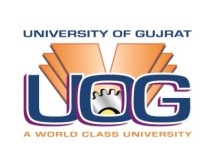 Sub Campus Mandi Bahauddin                        Application Form for Faculty Post(s)Application Form uploaded on UOG’ Website along with advertisement shall only be accepted in hard form though courier or by hand.Two (02) sets for all posts (excluding Professor & Associate Professor), must contain UOG Application Form, Copies of Attested / Verified Degrees & Transcripts from HEC / Boards, etc., Experience Certificates (duly verified by the respective Employer/s), NOC, Domicile (Punjab), CNIC and recent Passport size photographs with each application form complete in all respect, otherwise application shall be considered incomplete and liable to be rejected.The applicants for the post of Professor and Associate Professor must submit four (04) sets of dossiers and four (04) DVDs pertain soft copies of all their credentials labeling folders like Academic Credentials, Experience Certificates, and Publications etc.The applicants are required to submit original demand draft / pay order (Non-refundable) of Rs. 1200/- (for BPS-20 & above) and Rs. 1000/- (for BPS-18 & 19) for Bank of Punjab Only, in favor of “Treasurer, University of Gujrat” payable at Bank of Punjab, University of Gujrat (Branch Code 0165) along-with others documents. (Fee in the form of Postal Orders is not acceptable). The application form/s without processing fee shall not be considered / entertained.Applicants applying for more than one post will submit separate Application Form with necessary documents, complete in all respect. Please clearly write name of the post applied for on top right side of the envelope.The University is not responsible for delays in receiving of job application form of the applicant or call letters for interview due to courier’s lapses.Please write N/A where not applicable. PERSONAL BIODATA:ACADEMIC QUALIFICATIONS: (please start with the highest degree)Applicant’s qualification shall not be considered if (Incomplete) Provisional Transcript is attached or result is not officially announced by the Controller of Examinations of a concerned Board / University on or before the closing date.PHD DETAILS:POSTDOCTORAL FELLOWSHIPSSERVICE RECORD:(Start with recent position. Only mention those having duration of at least six (6) months)RESEARCH SUPERVISION AS PER HEC RULES:PhD’s produced*:					Total Number: ______		(Extra page(s) may be added if required) M.Phil. Produced*:					Total Number: _________ 		(Extra page(s) may be added if required)RESEARCH PROJECTS / GRANTS AS PER HEC RULES: Extra page(s) may be added if required)					Total Number: ______*PUBLICATIONS AS PER HEC RULES:       (NATIONAL / INTERNATIONAL): (Start with recent)PATENT AS PER HEC RULES:OUTSTANDING AND SUBSTANTIAL LEVEL OF PROFESSIONAL ART ACTIVITY AS PER HEC RULES: (National / International)ARCHITECTURAL DESIGN COMPETITIONS OR DESIGN EXCELLENCE AWARD AS PER HEC RULES: (National / International)ANY OTHER INFORMATION:(The applicant may furnish additional information, by using extra sheet in prescribed format. (Where required).(Without Signature & Thumb Impression of the applicant, the application shall not be processed)UNIVERSITY OF GUJRATEMPLOYMENT VERIFICATION PROFORMA (TO BE COMPLETED BY THE EMPLOYER)TO WHOM IT MAY CONCERN:This is to certify that___________________________________ (Name of Employee & Father Name), holding CNIC __________________, DOB______________ has been working as: _________________________ (Last Position held) since ____/____/_______ on ______________ basis (Nature of Job, i.e. Regular, Contract etc.) with _______________ (Grade, BPS, Scale etc.)NOTE:	Under Section 464 of Chapter XVIII Pakistan Penal Code makes it a criminal offense to make willful false statements 	or misrepresentations to any Department or Agency of the Pakistan as to any matter within its jurisdiction.Post Applied for:Subject:Current Position: (if serving)Scale / Grade / etc.:Nature of Job:(Regular / Contract / TTS)Advertisement IPL No & Closing Date:Pay Order / Bank Draft  / Challan Details:No:Date:Amount:Name in full: (Block Letters only):(As per Matriculation Certificate)Father’s Name: (Block Letters only):(As per Matriculation Certificate)Date of Birth: (As per Matriculation Certificate)Age (on Closing date):Age (on Closing date):Age (on Closing date):Age (on Closing date):Age (on Closing date):        Y        M         D        Y        M         D        Y        M         D        Y        M         D        Y        M         D        Y        M         D        Y        M         DNational Identity Card No. --Nationality:Religion:Religion:Religion:Religion:Religion:Place of Birth:Domicile: __________(e.g. Punjab (Gujrat))Domicile: __________(e.g. Punjab (Gujrat))Domicile: __________(e.g. Punjab (Gujrat))Domicile: __________(e.g. Punjab (Gujrat))Domicile: __________(e.g. Punjab (Gujrat))Nationality Other than Pakistan: (If Any)Yes            No (If Yes, Please must attach evidence)Nationality Other than Pakistan: (If Any)Yes            No (If Yes, Please must attach evidence)Nationality Other than Pakistan: (If Any)Yes            No (If Yes, Please must attach evidence)Nationality Other than Pakistan: (If Any)Yes            No (If Yes, Please must attach evidence)Nationality Other than Pakistan: (If Any)Yes            No (If Yes, Please must attach evidence)Nationality Other than Pakistan: (If Any)Yes            No (If Yes, Please must attach evidence)Nationality Other than Pakistan: (If Any)Yes            No (If Yes, Please must attach evidence)Marital Status:Domicile: __________(e.g. Punjab (Gujrat))Domicile: __________(e.g. Punjab (Gujrat))Domicile: __________(e.g. Punjab (Gujrat))Domicile: __________(e.g. Punjab (Gujrat))Domicile: __________(e.g. Punjab (Gujrat))Nationality Other than Pakistan: (If Any)Yes            No (If Yes, Please must attach evidence)Nationality Other than Pakistan: (If Any)Yes            No (If Yes, Please must attach evidence)Nationality Other than Pakistan: (If Any)Yes            No (If Yes, Please must attach evidence)Nationality Other than Pakistan: (If Any)Yes            No (If Yes, Please must attach evidence)Nationality Other than Pakistan: (If Any)Yes            No (If Yes, Please must attach evidence)Nationality Other than Pakistan: (If Any)Yes            No (If Yes, Please must attach evidence)Nationality Other than Pakistan: (If Any)Yes            No (If Yes, Please must attach evidence)Postal Address:Postal Address:Contact: (PTCL/Cell):In Use:In Use:In Use:Residence No.Residence No.Residence No.Contact: (PTCL/Cell):Alternative:Alternative:Alternative:Office No.Office No.Office No.Email Address:Primary:Primary:Primary:Primary:Primary:Primary:Primary:Primary:Primary:Primary:Primary:Primary:Primary:Primary:Primary:Primary:Primary:Email Address:Alternative:Alternative:Alternative:Alternative:Alternative:Alternative:Alternative:Alternative:Alternative:Alternative:Alternative:Alternative:Alternative:Alternative:Alternative:Alternative:Alternative:Degree/ CertificateYearYearField / SubjectField / SubjectUniversity/ Institute/ BoardMarks DetailMarks DetailGrade/Division/ CGPADegree/ CertificateStartEndField / SubjectField / SubjectUniversity/ Institute/ BoardObtainedTotalGrade/Division/ CGPAIntermediate & Matriculation Certificates are mandatory, issued by relevant BISE, Both Sides of Transcript and Degree are required to attach with the Application Form. Only verified Degrees / Transcripts from HEC / Boards, etc. shall be entertained.Intermediate & Matriculation Certificates are mandatory, issued by relevant BISE, Both Sides of Transcript and Degree are required to attach with the Application Form. Only verified Degrees / Transcripts from HEC / Boards, etc. shall be entertained.Intermediate & Matriculation Certificates are mandatory, issued by relevant BISE, Both Sides of Transcript and Degree are required to attach with the Application Form. Only verified Degrees / Transcripts from HEC / Boards, etc. shall be entertained.Intermediate & Matriculation Certificates are mandatory, issued by relevant BISE, Both Sides of Transcript and Degree are required to attach with the Application Form. Only verified Degrees / Transcripts from HEC / Boards, etc. shall be entertained.Intermediate & Matriculation Certificates are mandatory, issued by relevant BISE, Both Sides of Transcript and Degree are required to attach with the Application Form. Only verified Degrees / Transcripts from HEC / Boards, etc. shall be entertained.Intermediate & Matriculation Certificates are mandatory, issued by relevant BISE, Both Sides of Transcript and Degree are required to attach with the Application Form. Only verified Degrees / Transcripts from HEC / Boards, etc. shall be entertained.Intermediate & Matriculation Certificates are mandatory, issued by relevant BISE, Both Sides of Transcript and Degree are required to attach with the Application Form. Only verified Degrees / Transcripts from HEC / Boards, etc. shall be entertained.Intermediate & Matriculation Certificates are mandatory, issued by relevant BISE, Both Sides of Transcript and Degree are required to attach with the Application Form. Only verified Degrees / Transcripts from HEC / Boards, etc. shall be entertained.Intermediate & Matriculation Certificates are mandatory, issued by relevant BISE, Both Sides of Transcript and Degree are required to attach with the Application Form. Only verified Degrees / Transcripts from HEC / Boards, etc. shall be entertained.Academic Distinction: -Academic Distinction: -Academic Distinction: -Academic Distinction: -(Please Attach Distinction /Merit Certificate issued by Controller of Examination of the Institution / University)(Please Attach Distinction /Merit Certificate issued by Controller of Examination of the Institution / University)(Please Attach Distinction /Merit Certificate issued by Controller of Examination of the Institution / University)(Please Attach Distinction /Merit Certificate issued by Controller of Examination of the Institution / University)(Please Attach Distinction /Merit Certificate issued by Controller of Examination of the Institution / University)(Please Attach Distinction /Merit Certificate issued by Controller of Examination of the Institution / University)(Please Attach Distinction /Merit Certificate issued by Controller of Examination of the Institution / University)(Please Attach Distinction /Merit Certificate issued by Controller of Examination of the Institution / University)(Please Attach Distinction /Merit Certificate issued by Controller of Examination of the Institution / University)Name of the UniversityCountry*:Thesis Title:Main Field:Sub-field:Name of Foreign Evaluators **Name of Foreign Evaluators **Name of Foreign Evaluators **Date of CompletionDate of Issuance of Degree*In case foreign degree, attach HEC equivalence letter** Please attach Evidence*In case foreign degree, attach HEC equivalence letter** Please attach Evidence*In case foreign degree, attach HEC equivalence letter** Please attach Evidence*In case foreign degree, attach HEC equivalence letter** Please attach EvidenceInstitutionCountryStatusPeriod Period InstitutionCountryStatusFromToPost-PhD Teaching/Research (Professional Where applicable) as per HEC RulesPost-PhD Teaching/Research (Professional Where applicable) as per HEC RulesPost-PhD Teaching/Research (Professional Where applicable) as per HEC RulesPost-PhD Teaching/Research (Professional Where applicable) as per HEC RulesPost-PhD Teaching/Research (Professional Where applicable) as per HEC RulesPost-PhD Teaching/Research (Professional Where applicable) as per HEC RulesPost-PhD Teaching/Research (Professional Where applicable) as per HEC RulesName of OrganizationDesignationScale (BPS / TTS)*Status of JobDuration TimeDuration TimeDuration TimeName of OrganizationDesignationScale (BPS / TTS)*Status of JobDatesDatesPeriodName of OrganizationDesignationScale (BPS / TTS)*Status of JobFromToYY-MM-DD___-___-______-___-______-___-______-___-___Total Post PhD Teaching / Research ExperienceTotal Post PhD Teaching / Research ExperienceTotal Post PhD Teaching / Research ExperienceTotal Post PhD Teaching / Research Experience______YY, ______ MM, ______DD______YY, ______ MM, ______DD______YY, ______ MM, ______DDPre-PhD Teaching/Research (Professional Where applicable) as per HEC RulesPre-PhD Teaching/Research (Professional Where applicable) as per HEC RulesPre-PhD Teaching/Research (Professional Where applicable) as per HEC RulesPre-PhD Teaching/Research (Professional Where applicable) as per HEC RulesPre-PhD Teaching/Research (Professional Where applicable) as per HEC RulesPre-PhD Teaching/Research (Professional Where applicable) as per HEC RulesPre-PhD Teaching/Research (Professional Where applicable) as per HEC Rules___-___-______-___-______-___-______-___-______-___-___Total Pre-PhD Teaching / Research ExperienceTotal Pre-PhD Teaching / Research ExperienceTotal Pre-PhD Teaching / Research ExperienceTotal Pre-PhD Teaching / Research Experience______YY, ______ MM, ______DD______YY, ______ MM, ______DD______YY, ______ MM, ______DD*Applicants working on Regular/Acting Charge/Officiating/Ad-hoc/Current Charge and Contract basis (Including UOG’s Employees) must apply through proper channel, attach NOC and Experience Certificate/s issued from their present and former Appointing Authority/Head of Institution/Organization by due date, otherwise their application shall be considered incomplete and liable to be rejected.*All kind of claimed experience of the applicant shall only be considered if candidate produced / attached documentary evidence and got verified by the Employer/s as per given Proforma appended with Job Application Form “Employment Verification Proforma”.*The experience gained as on Daily basis, Part time, Visiting, Honorary and Apprentice Shall not be considered / counted.*Applicants working on Regular/Acting Charge/Officiating/Ad-hoc/Current Charge and Contract basis (Including UOG’s Employees) must apply through proper channel, attach NOC and Experience Certificate/s issued from their present and former Appointing Authority/Head of Institution/Organization by due date, otherwise their application shall be considered incomplete and liable to be rejected.*All kind of claimed experience of the applicant shall only be considered if candidate produced / attached documentary evidence and got verified by the Employer/s as per given Proforma appended with Job Application Form “Employment Verification Proforma”.*The experience gained as on Daily basis, Part time, Visiting, Honorary and Apprentice Shall not be considered / counted.*Applicants working on Regular/Acting Charge/Officiating/Ad-hoc/Current Charge and Contract basis (Including UOG’s Employees) must apply through proper channel, attach NOC and Experience Certificate/s issued from their present and former Appointing Authority/Head of Institution/Organization by due date, otherwise their application shall be considered incomplete and liable to be rejected.*All kind of claimed experience of the applicant shall only be considered if candidate produced / attached documentary evidence and got verified by the Employer/s as per given Proforma appended with Job Application Form “Employment Verification Proforma”.*The experience gained as on Daily basis, Part time, Visiting, Honorary and Apprentice Shall not be considered / counted.*Applicants working on Regular/Acting Charge/Officiating/Ad-hoc/Current Charge and Contract basis (Including UOG’s Employees) must apply through proper channel, attach NOC and Experience Certificate/s issued from their present and former Appointing Authority/Head of Institution/Organization by due date, otherwise their application shall be considered incomplete and liable to be rejected.*All kind of claimed experience of the applicant shall only be considered if candidate produced / attached documentary evidence and got verified by the Employer/s as per given Proforma appended with Job Application Form “Employment Verification Proforma”.*The experience gained as on Daily basis, Part time, Visiting, Honorary and Apprentice Shall not be considered / counted.*Applicants working on Regular/Acting Charge/Officiating/Ad-hoc/Current Charge and Contract basis (Including UOG’s Employees) must apply through proper channel, attach NOC and Experience Certificate/s issued from their present and former Appointing Authority/Head of Institution/Organization by due date, otherwise their application shall be considered incomplete and liable to be rejected.*All kind of claimed experience of the applicant shall only be considered if candidate produced / attached documentary evidence and got verified by the Employer/s as per given Proforma appended with Job Application Form “Employment Verification Proforma”.*The experience gained as on Daily basis, Part time, Visiting, Honorary and Apprentice Shall not be considered / counted.*Applicants working on Regular/Acting Charge/Officiating/Ad-hoc/Current Charge and Contract basis (Including UOG’s Employees) must apply through proper channel, attach NOC and Experience Certificate/s issued from their present and former Appointing Authority/Head of Institution/Organization by due date, otherwise their application shall be considered incomplete and liable to be rejected.*All kind of claimed experience of the applicant shall only be considered if candidate produced / attached documentary evidence and got verified by the Employer/s as per given Proforma appended with Job Application Form “Employment Verification Proforma”.*The experience gained as on Daily basis, Part time, Visiting, Honorary and Apprentice Shall not be considered / counted.*Applicants working on Regular/Acting Charge/Officiating/Ad-hoc/Current Charge and Contract basis (Including UOG’s Employees) must apply through proper channel, attach NOC and Experience Certificate/s issued from their present and former Appointing Authority/Head of Institution/Organization by due date, otherwise their application shall be considered incomplete and liable to be rejected.*All kind of claimed experience of the applicant shall only be considered if candidate produced / attached documentary evidence and got verified by the Employer/s as per given Proforma appended with Job Application Form “Employment Verification Proforma”.*The experience gained as on Daily basis, Part time, Visiting, Honorary and Apprentice Shall not be considered / counted.Sr. NoStudent’s NameDissertation titlePassing Year* Supervision of complete degree (awarded), shall only be accepted, if documentary evidence is attached.* Supervision of complete degree (awarded), shall only be accepted, if documentary evidence is attached.* Supervision of complete degree (awarded), shall only be accepted, if documentary evidence is attached.* Supervision of complete degree (awarded), shall only be accepted, if documentary evidence is attached.Sr. No.Student’s NameThesis TitlePassing Year* Supervision of complete degree (awarded), shall only be accepted, if documentary evidence is attached.* Supervision of complete degree (awarded), shall only be accepted, if documentary evidence is attached.* Supervision of complete degree (awarded), shall only be accepted, if documentary evidence is attached.* Supervision of complete degree (awarded), shall only be accepted, if documentary evidence is attached.Project TitlePrincipal /     Co-Principal InvestigatorAmount(MM)Sponsoring AgencyDuration* Only HEC Funded /Project/Grants) shall be accepted, if documentary evidence is attached.* Only HEC Funded /Project/Grants) shall be accepted, if documentary evidence is attached.* Only HEC Funded /Project/Grants) shall be accepted, if documentary evidence is attached.* Only HEC Funded /Project/Grants) shall be accepted, if documentary evidence is attached.* Only HEC Funded /Project/Grants) shall be accepted, if documentary evidence is attached.Sr. #Title of PublicationComplete Name of Journal and AddressVol. No.CategoryPage No.YearHEC approved(Yes/ No)ImpactFactor* Publications with documentary evidence shall only be accepted (at least two pages pertained above mentioned information).* Publications with documentary evidence shall only be accepted (at least two pages pertained above mentioned information).* Publications with documentary evidence shall only be accepted (at least two pages pertained above mentioned information).* Publications with documentary evidence shall only be accepted (at least two pages pertained above mentioned information).* Publications with documentary evidence shall only be accepted (at least two pages pertained above mentioned information).* Publications with documentary evidence shall only be accepted (at least two pages pertained above mentioned information).* Publications with documentary evidence shall only be accepted (at least two pages pertained above mentioned information).* Publications with documentary evidence shall only be accepted (at least two pages pertained above mentioned information).* Publications with documentary evidence shall only be accepted (at least two pages pertained above mentioned information).Sr. No.Patent Name / CodeCountryRankingMembersAwarded Date* Patent with documentary evidence shall only be accepted. * Patent with documentary evidence shall only be accepted. * Patent with documentary evidence shall only be accepted. * Patent with documentary evidence shall only be accepted. * Patent with documentary evidence shall only be accepted. * Patent with documentary evidence shall only be accepted. Sr. No.TitleVenueNational / InternationalYearHEC approved(Yes/ No)Sr. #TitleVenueNational / InternationalYearHEC approved(Yes/ No)Please Submit Your Application Form with Following Documents:Original NOC, who applied through proper channel (For Applicants working in Government, Semi-Government, and Autonomous Bodies including their Campuses).Attested Passport Size Photographs.Attested Photocopy of Valid CNICAttested Photocopy of DomicileNationality Evidence (other than Pakistan) (if any)Attested Photocopies of All Academic Credentials verified from HEC / Boards etc. (Both sides of Degrees & Transcripts)Attested Photocopies of Verified Experience Certificate/s along with Employment Verification Proforma (if any)Attested copies of evidence as a Supervisor / Patents / Research Publications / Research Grants / Exhibitions etc.Attested Photocopy of HEC Equivalence /PEC Letter/Certificate (where applicable)Original Challan Form/ Bank Draft (Should be attached with Original Application Form and photocopy of Challan Form/ Bank Draft with remaining set/s of Application/s)I, solemnly declare that the entries made in this form are correct. In case of any misstatement, I may be held responsible. (Incomplete applications are liable to be rejected.)Dated:            /         /2021Name:Signature:Thumb Impression of the Applicant:			UNIVERSITY OF GUJRAT			HR-Section, Registrar Office, Hafiz Hayat Campus, Gujrat(Receiving Slip in case submitted by Hand)			UNIVERSITY OF GUJRAT			HR-Section, Registrar Office, Hafiz Hayat Campus, Gujrat(Receiving Slip in case submitted by Hand)Date:Name:Father’s Name:Post Applied For:Department:Received By: (Office Use)Institution / Organization InformationName of the Organization:SECP Registration No.(In case of Private Firm)Registrar of Firms /Other Regulatory Authorities, Registration No.(In case of Private Firm)Address:Contact No.Reference and Date of enclosed Experience Letter to be verified:*PREVIOUS SERVICE (If Any):*PREVIOUS SERVICE (If Any):*PREVIOUS SERVICE (If Any):*PREVIOUS SERVICE (If Any):*PREVIOUS SERVICE (If Any):*PREVIOUS SERVICE (If Any):*PREVIOUS SERVICE (If Any):*PREVIOUS SERVICE (If Any):*PREVIOUS SERVICE (If Any):Sr. No.Designation HeldDesignation HeldJob Nature(Regular / Contract etc.)Grade(BPS / Scale etc.)Grade(BPS / Scale etc.)FromToSr. No.Designation HeldDesignation HeldJob Nature(Regular / Contract etc.)Grade(BPS / Scale etc.)Grade(BPS / Scale etc.)DD  MM  YYDD  MM  YY0102*Separate sheet may be attached if required*Separate sheet may be attached if required*Separate sheet may be attached if required*Separate sheet may be attached if required*Separate sheet may be attached if required*Separate sheet may be attached if required*Separate sheet may be attached if required*Separate sheet may be attached if required*Separate sheet may be attached if requiredEmoluments in Rs:Emoluments in Rs:______________________________ (Attach Last Salary Slip)______________________________ (Attach Last Salary Slip)______________________________ (Attach Last Salary Slip)______________________________ (Attach Last Salary Slip)______________________________ (Attach Last Salary Slip)______________________________ (Attach Last Salary Slip)AUTHORIZED ISSUING AUTHORITY:AUTHORIZED ISSUING AUTHORITY:AUTHORIZED ISSUING AUTHORITY:AUTHORIZED ISSUING AUTHORITY:AUTHORIZED ISSUING AUTHORITY:AUTHORIZED ISSUING AUTHORITY:AUTHORIZED ISSUING AUTHORITY:AUTHORIZED ISSUING AUTHORITY:Name of the CEO / Head/VC/Registrar etc.:Name of the CEO / Head/VC/Registrar etc.:Name of the CEO / Head/VC/Registrar etc.:Name of the CEO / Head/VC/Registrar etc.:Name of the CEO / Head/VC/Registrar etc.:Name of the CEO / Head/VC/Registrar etc.:Name of the CEO / Head/VC/Registrar etc.:Name of the CEO / Head/VC/Registrar etc.:Title / Designation:Title / Designation:Title / Designation:Title / Designation:Title / Designation:Title / Designation:Title / Designation:Title / Designation:Contact No:Contact No:Contact No:Contact No:Contact No:Contact No:Contact No:Contact No:Signature & DateSignature & DateSignature & DateSignature & DateSignature & DateOffice Seal / StampOffice Seal / StampOffice Seal / Stamp